ANEXO IICONDIÇÕES DE ESTÁGIO1. EMESCAM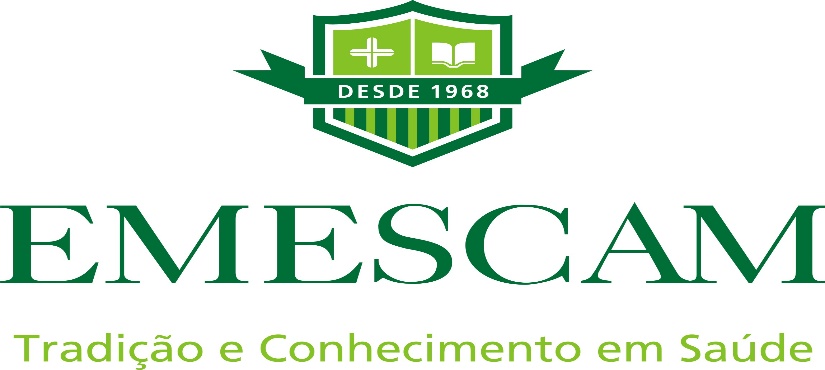 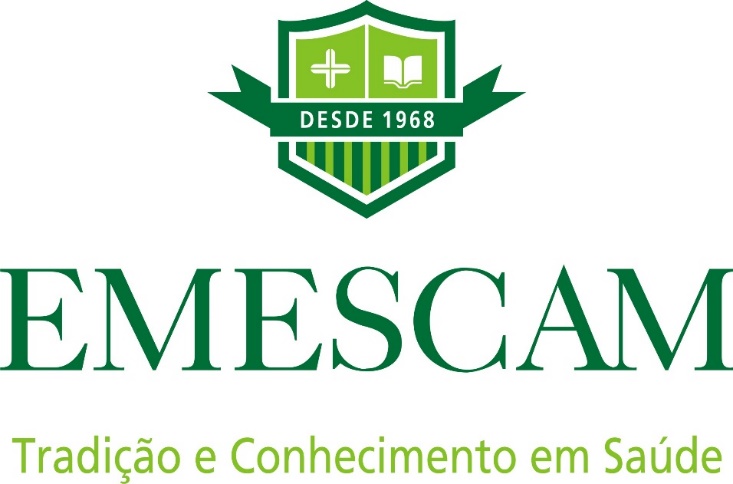 Condições GeraisCardiologia* Os documentos precisam estar assinados pelo Coordenador do CursoCirurgia Geral* Os documentos precisam estar assinados pelo Coordenador do CursoClínica Médica* Os documentos precisam estar assinados pelo Coordenador do CursoDermatologia* Os documentos precisam estar assinados pelo Coordenador do CursoGastroenterologia* Os documentos precisam estar assinados pelo Coordenador do CursoInfectologia* Os documentos precisam estar assinados pelo Coordenador do CursoPneumologia* Os documentos precisam estar assinados pelo Coordenador do Curso2. FEMPAR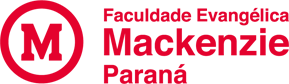 Condições GeraisReumatologia* Os documentos precisam estar assinados pelo Coordenador do Curso3. FMJ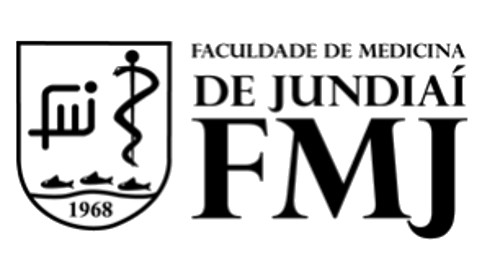 Condições GeraisCirurgia GeralClínica MédicaDermatologiaMedicina de Família e ComunidadePediatria4. FURG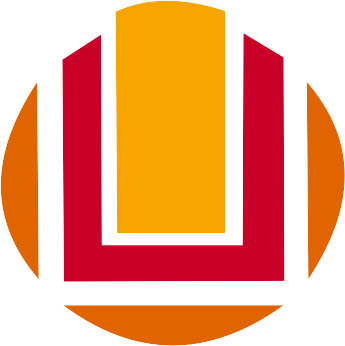 Condições GeraisAnestesiologia* Os documentos precisam estar assinados pelo Coordenador do CursoCirurgia Geral* Os documentos precisam estar assinados pelo Coordenador do CursoClínica Médica* Os documentos precisam estar assinados pelo Coordenador do CursoGinecologia e Obstetrícia* Os documentos precisam estar assinados pelo Coordenador do CursoInfectologia* Os documentos precisam estar assinados pelo Coordenador do CursoMedicina de Família e Comunidade* Os documentos precisam estar assinados pelo Coordenador do CursoTraumatologia e Ortopedia* Os documentos precisam estar assinados pelo Coordenador do Curso5. IMED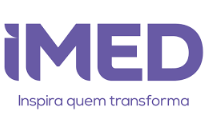 Condições GeraisClínica Médica6. MULTIVIX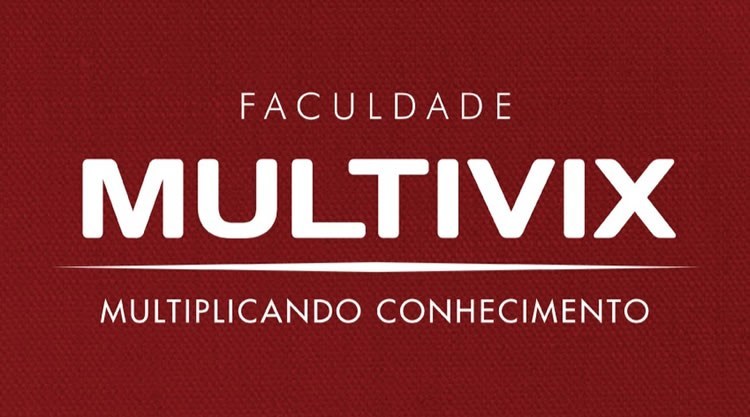 Condições GeraisMedicina Intensiva7. UCB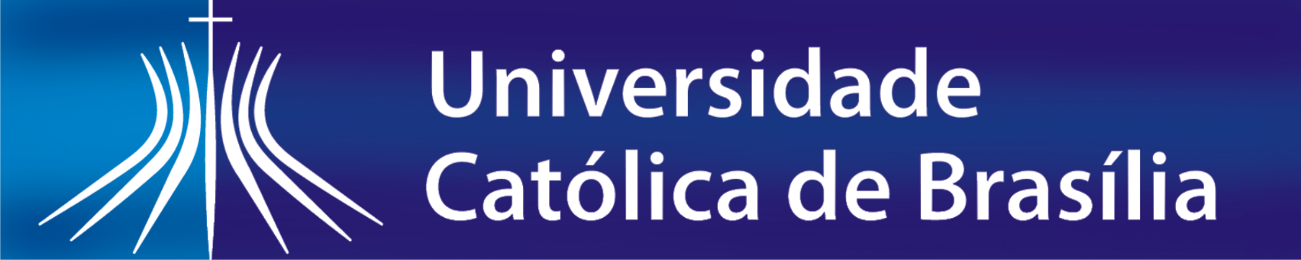 Condições GeraisMedicina de Família e Comunidade8. UEA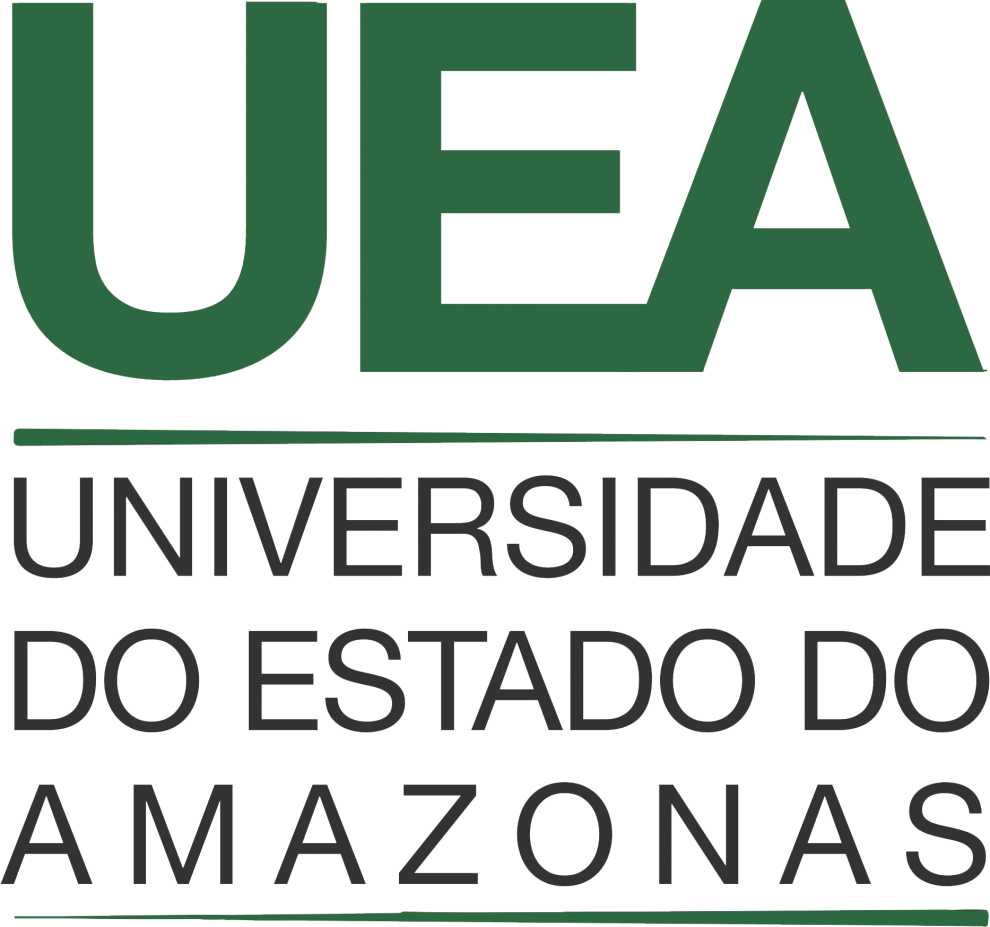 Condições GeraisAnestesiologiaCirurgia OncológicaCirurgia TorácicaNeurologiaTraumatologia e Ortopedia9. UEPA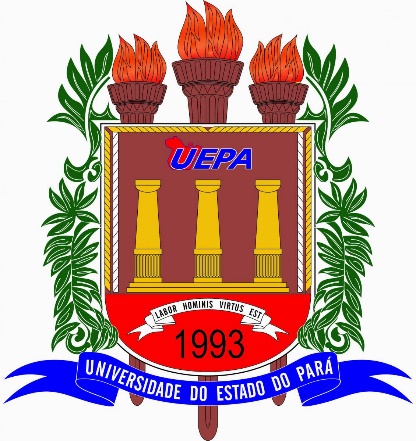 Condições GeraisOncologia Clínica10. UFAM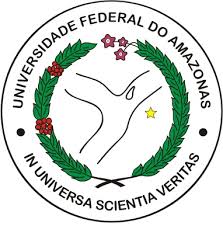 Condições GeraisCirurgia PlásticaOtorrinolaringologiaTraumatologia e Ortopedia11. UFMT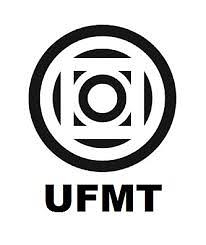 Condições GeraisMedicina de Família e Comunidade12. UFPE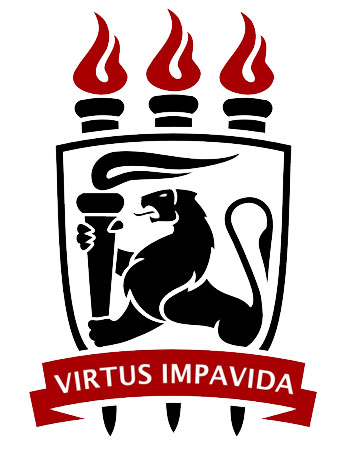 Condições GeraisDermatologia 13. UFSC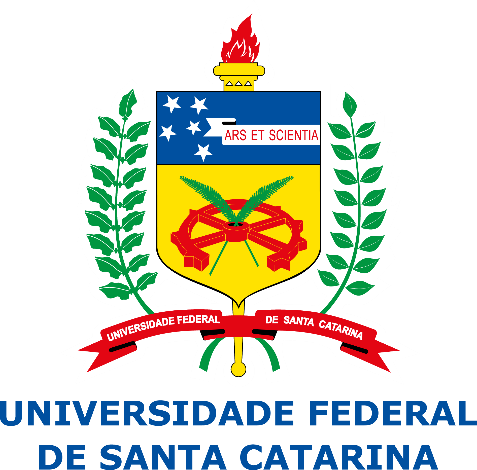 Condições GeraisClínica Médica14. UFU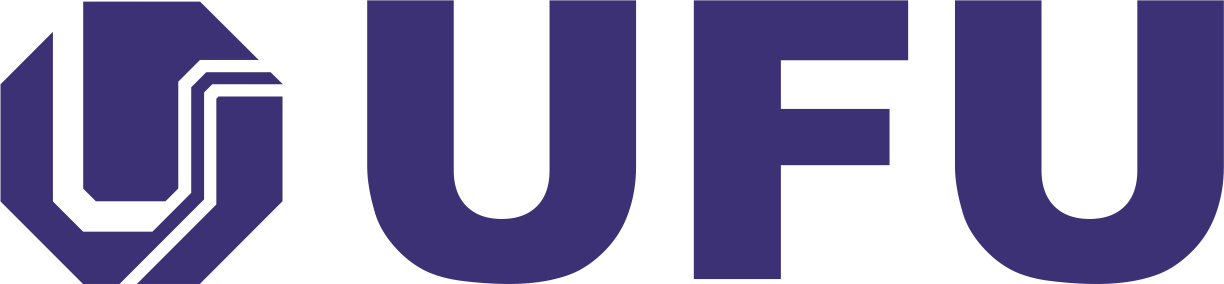 Condições GeraisPediatria15. UNIEVANGÉLICA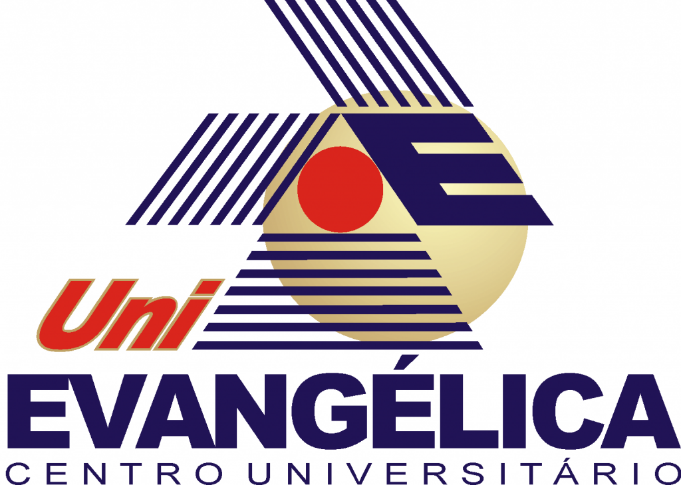 Condições GeraisCirurgia GeralGinecologia e Obstetrícia16. UNIFESO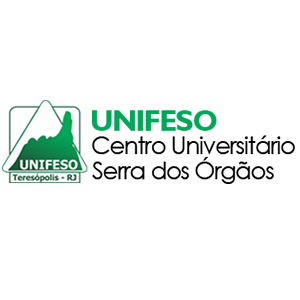 Condições GeraisClínica MédicaDiversas17. UNIRIO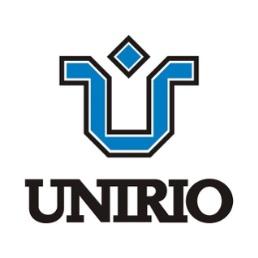 Condições GeraisCirurgia PlásticaClínica Médica18. UNIVAS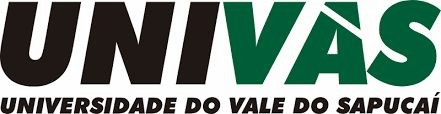 Condições GeraisCardiologiaCirurgia Geral Cirurgia PediátricaOtorrinolaringologiaPatologiaFaculdadeEscola Superior de Ciências da Santa Casa de Misericórdia de Vitória EMESCAMCidadeVitóriaEstadoEspírito SantoE-mail da CLEVclevemescam@gmail.comInstagram@clevemescamCoordenadores responsáveisHenrique SaraTelefone: (27) 99635 8855Observações- 80% de presença é necessária para receber o certificado.- No hospital é necessário o uso de calças sem rasgados, sapatos fechados e blusas com manga.- Os documentos com (*) são obrigatórios e é necessário que sejam disponibilizados para que o estágio ocorra.- Vagas: 2 vagas/mês nos meses de Junho.Pré-requisitosTer cursado a matéria de cardiologiaLocal do EstágioHospital Santa Casa de Misericórdia de VitóriaPreceptorRoberto RamosMateriais necessáriosJaleco, Estetoscópio, Sapato fechadoDocumentos necessáriosSeguro Saúde*Documento Oficial com foto*CPF*Foto 3x4*Atestado de matrícula*Histórico Escolar*Cartão de Vacina*Carta de MotivaçãoCarta de RecomendaçãoPrazo de Preenchimento do Application Form (AF)4 meses antes do início do estágioMeses disponíveisJunhoObservaçõesProfessor responsável pela disciplina pode mudar dependendo da rotina da faculdade, mas será avisado previamente.Pré-requisitosTer cursado a disciplina de técnica operatória ou equivalenteLocal do EstágioHospital Santa Casa de Misericórdia de VitóriaPreceptorMitre KalilMateriais necessáriosJaleco e Sapato fechadoDocumentos necessáriosSeguro Saúde*Documento Oficial com foto*CPF*Foto 3x4*Atestado de matrícula*Histórico Escolar*Cartão de Vacina*Carta de MotivaçãoCarta de RecomendaçãoPrazo de Preenchimento do Application Form (AF)4 meses antes do início do estágioMeses disponíveisJunhoObservaçõesProfessor responsável pela disciplina pode mudar dependendo da rotina da faculdade, mas será avisado previamente.Pré-requisitosTer cursado a matéria de Semiologia ou EquivalenteLocal do EstágioHospital Santa Casa de Misericórdia de VitóriaPreceptorMoacir SopraniMateriais necessáriosJaleco, Estetoscópio, Sapato fechadoDocumentos necessáriosSeguro Saúde*Documento Oficial com foto*CPF*Foto 3x4*Atestado de matrícula*Histórico Escolar*Cartão de Vacina*Carta de MotivaçãoCarta de RecomendaçãoPrazo de Preenchimento do Application Form (AF)4 meses antes do início do estágioMeses disponíveisJunhoObservaçõesProfessor responsável pela disciplina pode mudar dependendo da rotina da faculdade, mas será avisado previamente.Pré-requisitosTer cursado a matéria de DermatologiaLocal do EstágioHospital Santa Casa de Misericórdia de VitóriaPreceptorKarina Demoner de AbreuMateriais necessáriosJaleco, Sapato fechadoDocumentos necessáriosSeguro Saúde*Documento Oficial com foto*CPF*Foto 3x4*Atestado de matrícula*Histórico Escolar*Cartão de Vacina*Carta de MotivaçãoCarta de RecomendaçãoPrazo de Preenchimento do Application Form (AF)4 meses antes do início do estágioMeses disponíveisJunhoObservaçõesProfessor responsável pela disciplina pode mudar dependendo da rotina da faculdade, mas será avisado previamente.Pré-requisitosTer cursado a matéria de GastroenterologiaLocal do EstágioHospital Santa Casa de Misericórdia de VitóriaPreceptorFabiano QuartosMateriais necessáriosJaleco, Estetoscópio, Sapato fechadoDocumentos necessáriosSeguro Saúde*Documento Oficial com foto*CPF*Foto 3x4*Atestado de matrícula*Histórico Escolar*Cartão de Vacina*Carta de MotivaçãoCarta de RecomendaçãoPrazo de Preenchimento do Application Form (AF)4 meses antes do início do estágioMeses disponíveisJunhoObservaçõesProfessor responsável pela disciplina pode mudar dependendo da rotina da faculdade, mas será avisado previamente.Pré-requisitosTer cursado a matéria de NeurologiaLocal do EstágioHospital Santa Casa de Misericórdia de VitóriaPreceptorNilo Fernando Rezende VieiraMateriais necessáriosJaleco, Estetoscópio, Sapato fechadoDocumentos necessáriosSeguro Saúde*Documento Oficial com foto*CPF*Foto 3x4*Atestado de matrícula*Histórico Escolar*Cartão de Vacina*Carta de MotivaçãoCarta de RecomendaçãoPrazo de Preenchimento do Application Form (AF)4 meses antes do início do estágioMeses disponíveisJunhoObservaçõesProfessor responsável pela disciplina pode mudar dependendo da rotina da faculdade, mas será avisado previamente.Pré-requisitosTer cursado a matéria de PneumologiaLocal do EstágioHospital Santa Casa de Misericórdia de VitóriaPreceptorFaradiba SarquisMateriais necessáriosJaleco, Estetoscópio, Sapato fechadoDocumentos necessáriosSeguro Saúde*Documento Oficial com foto*CPF*Foto 3x4*Atestado de matrícula*Histórico Escolar*Cartão de Vacina*Carta de MotivaçãoCarta de RecomendaçãoPrazo de Preenchimento do Application Form (AF)4 meses antes do início do estágioMeses disponíveisJunhoObservaçõesProfessor responsável pela disciplina pode mudar dependendo da rotina da faculdade, mas será avisado previamente.FaculdadeFaculdade Evangélica Mackenzie do ParanáFEMPARCidadeCuritibaEstadoParanáE-mail da CLEVclevfeparcamde@gmail.com FacebookClev FemparCoordenadores responsáveisJamile Espíndula MattarTelefone: (41) 99122 0404Tatiana Varella PostiglioniTelefone: (42) 99926 5002Pré-requisitosTer cursado ReumatologiaLocal do EstágioAmbulatório do Hospital Universitário Evangélico Mackenzie (HUEM)PreceptorBárbara StadlerMateriais necessáriosJaleco e EstetoscópioDocumentos necessáriosCópia do RGCópia do CPFSeguro de SaúdeSeguro de VidaCarta de RecomendaçãoComprovante de Matrícula*Histórico Escolar*Prazo de Preenchimento do Application Form (AF)4 semanas antes do início do estágioVagasMai, Jun, Nov - 1 vaga/mês.Observações/Outras InformaçõesO intercambista será muito bem-vindo em nosso serviço, podendo acompanhar os diferentes casos clínicos com o preceptor e os residentes. O ambulatório funciona cinco dias por semana, de segunda a sexta, com duração de 8 horas diárias.FaculdadeFaculdade de Medicina de JundiaíFMJCidadeJundiaíEstadoSão PauloE-mail da CLEVclevfmj@gmail.comFacebookhttps://www.facebook.com/clev.fmjInstagram@clevfmj Siteclevfmj.wordpress.comCoordenadores responsáveisLucas Augusto Walter MarcelloTelefone: (11) 96038 6714Livia RosaTelefone: (11) 98391 6600Pré-requisitosEm regime de internato.Local do EstágioHospital de Caridade São Vicente de Paulo, Ambulatório Médico de EspecialidadesMateriais necessáriosEstetoscópio, Jaleco, Traje adequado com o ambiente (sapato fechado, cabelo preso, sem adornos).Documentos necessáriosCópia do RGSeguro de SaúdeCarta de recomendação*Carta de motivaçãoAtestado de matrícula recenteHistórico escolar atualizado1 Foto 3x4 recenteCópia do Cartão de Vacina em diaCurrículoPrazo de Preenchimento do Application Form (AF)2 meses antes do início do estágioVagasMai, Ago, Out - 2 vagas/mês.ObservaçõesOs documentos precisam estar assinados pelo Coordenador do CursoPré-requisitosTer cursado/concluído Fisiologia, Patologia e Semiologia/PropedêuticaLocal do EstágioHospital de Caridade São Vicente de Paulo, Hospital Universitário (Materno-infantil), Ambulatório Médico de EspecialidadesMateriais necessáriosEstetoscópio, Jaleco, Traje adequado com o ambiente (sapato fechado, cabelo preso, sem adornos).Documentos necessáriosCópia do RGSeguro de SaúdeCarta de recomendação*Carta de motivaçãoAtestado de matrícula recenteHistórico escolar atualizado1 Foto 3x4 recenteCópia do Cartão de Vacina em diaCurrículoPrazo de Preenchimento do Application Form (AF)2 meses antes do início do estágioVagasFev, Mai, Ago, Out - 1 vaga/mês.ObservaçõesOs documentos precisam estar assinados pelo Coordenador do CursoPré-requisitosDo 4º ano em diante e ter cursado  DermatologiaLocal do EstágioAmbulatório de Especialidades da Faculdade de Medicina de Jundiaí/ Hospital de Caridade São Vicente de PauloMateriais necessáriosEstetoscópio, Jaleco, Traje adequado com o ambiente (sapato fechado, cabelo preso, sem adornos).Documentos necessáriosCópia do RGSeguro de SaúdeCarta de recomendação*Carta de motivaçãoAtestado de matrícula recenteHistórico escolar atualizado1 Foto 3x4 recenteCópia do Cartão de Vacina em diaCurrículoPrazo de Preenchimento do Application Form (AF)2 meses antes do início do estágioVagasMai, Ago, Out - 1 vaga/mês.ObservaçõesOs documentos precisam estar assinados pelo Coordenador do CursoPré-requisitosTer cursado e concluído Medicina da Família e ComunidadeLocal do EstágioAmbulatório de Especialidades da Faculdade de Medicina de Jundiaí/ Hospital de Caridade São Vicente de PauloMateriais necessáriosEstetoscópio, Jaleco, Traje adequado com o ambiente (sapato fechado, cabelo preso, sem adornos).Documentos necessáriosCópia do RGSeguro de SaúdeCarta de recomendação*Carta de motivaçãoAtestado de matrícula recenteHistórico escolar atualizado1 Foto 3x4 recenteCópia do Cartão de Vacina em diaCurrículoPrazo de Preenchimento do Application Form (AF)2 meses antes do início do estágioVagasAgo – 1 vaga/mêsObservaçõesOs documentos precisam estar assinados pelo Coordenador do CursoPré-requisitosTer cursado e concluído Fisiologia, Microbiologia, Patologia e Semiologia PropedêuticaLocal do EstágioAmbulatório de Especialidades da Faculdade de Medicina de Jundiaí/ Hospital de Caridade São Vicente de PauloMateriais necessáriosEstetoscópio, Jaleco, Traje adequado com o ambiente (sapato fechado, cabelo preso, sem adornos).Documentos necessáriosCópia do RGSeguro de SaúdeCarta de recomendação*Carta de motivaçãoAtestado de matrícula recenteHistórico escolar atualizado1 Foto 3x4 recenteCópia do Cartão de Vacina em diaCurrículoPrazo de Preenchimento do Application Form (AF)2 meses antes do início do estágioVagasMai, Ago, Out - 1 vaga/mês.ObservaçõesOs documentos precisam estar assinados pelo Coordenador do CursoFaculdadeUniversidade Federal do Rio GrandeFURGCidadeRio GrandeEstadoRio Grande do SulE-mail da CLEVfurgclev@gmail.comFacebookhttps://www.facebook.com/clev.furg.3 Instagram@furgclevCoordenadores responsáveisAmanda Souza – Clínica Médica e InfectologiaTelefone: (53)99909-4260Diuliana Soares – MFC e GOTelefone: (31)99222-4264Marieli Veit – Cirurgia Geral e TraumatologiaTelefone: (55) 99966-9669Renan Goi Callai – Anestesio e GOTelefone: (55)99194-8242Observações- É necessário 75% (ou 15 dias úteis) de presença para a emissão do certificado.- Para receber o certificado, o aluno deverá responder um formulário criado pela CLEV sobre a experiência do estágio. - Nos estágios realizados no HU-FURG (todas as áreas, exceto Medicina de Família e Comunidade), os alunos terão direito a duas refeições diárias no Hospital – Almoço e Janta.- Não serão permitidas alterações de período de estágio para outros meses.- Nos meses de fevereiro e dezembro, o aluno poderá ser alocado no Hotel de Trânsito da Universidade, no qual terá um quarto individual a sua disposição. Este se localiza no Campus Carreiros, sendo necessário utilizar um ônibus para chegar ao HU-FURG (cerca de 30min de deslocamento).- Nos demais meses, o aluno será alocado próximo ao HU-FURG. - O Termo de Compromisso deverá ser assinado em três vias (pelo aluno, pela universidade de origem e pelo HU-FURG). Caso tenha alguma dificuldade com relação a este documento, solicitamos que a CLEV de origem entre em contato com a CLEV FURG. Não é necessário a assinatura deste termo para o estágio na área de Medicina de Família e Comunidade.- O aluno deverá trazer consigo o Handbook.- Todos os locais de estágio são espaços também de ensino, vinculados à universidade e aos programas de residência desenvolvidas pela mesma.- Antes de realizar o estágio, o aluno será notificado pela CLEV para que responda um formulário sobre preferências pessoais – Nele estarão perguntas como restrições alimentares, alergia a animais, preferência quanto ao sexo do padrinho/anfitrião, hobbies, entre outras informações. Esses dados serão utilizados para a definição do padrinho/madrinha e anfitrião/anfitriã mais adequado para recepcioná-lo. Ressaltamos que, caso o aluno se sinta desconfortável, o preenchimento desse formulário não é obrigatório. - Atividades extras realizadas fora do horário estabelecido pela CA (como plantões, aulas, discussões de casos clínicos, dentre outros) poderão ser desenvolvidas, desde que informadas com antecedência a um membro da CLEV e aprovadas pelo preceptor. No entanto, essas atividades não serão contabilizadas nas horas para a emissão do certificado. Pré-requisitosTer cursado FarmacologiaLocal do EstágioHospital Universitário Dr. Miguel Riet Corrêa Jr. - HU-FURGPreceptorAndrea Fogaça SoubhiaMateriais necessáriosJaleco e EstetoscópioDocumentos necessáriosRGFoto 3x4CPFHistórico Escolar*Seguro de Saúde Comprovante de Matrícula*Ficha de Cadastro do Estagiário (Disponível em: http://bit.ly/CadastroEstagiário)Termo de Compromisso (Disponível em:http://bit.ly/TermodeCompromissoFURG) Prazo de Preenchimento do Application Form (AF)2 meses antes do início do estágioVagasJun, Set, Out – 1 vaga/mêsPré-requisitosTer cursado Técnica Operatória ou EquivalenteLocal do EstágioHospital Universitário Dr. Miguel Riet Corrêa Jr. - HU-FURGPreceptorFilipe GeannichiniMateriais necessáriosJaleco e EstetoscópioDocumentos necessáriosRGFoto 3x4CPFHistórico Escolar*Seguro de Saúde Comprovante de Matrícula*Ficha de Cadastro do Estagiário (Disponível em: http://bit.ly/CadastroEstagiário)Termo de Compromisso (Disponível em:http://bit.ly/TermodeCompromissoFURG)Prazo de Preenchimento do Application Form (AF)2 meses antes do início do estágioVagasOut – 1 vaga/mêsPré-requisitosTer cursado Semiologia Médica ou EquivalenteLocal do EstágioHospital Universitário Dr. Miguel Riet Corrêa Jr. - HU-FURGPreceptorGuilherme Brandão AlmeidaMateriais necessáriosJaleco e EstetoscópioDocumentos necessáriosRGFoto 3x4CPFHistórico Escolar*Seguro de Saúde Comprovante de Matrícula*Ficha de Cadastro do Estagiário (Disponível em: http://bit.ly/CadastroEstagiário)Termo de Compromisso (Disponível em:http://bit.ly/TermodeCompromissoFURG)Prazo de Preenchimento do Application Form (AF)2 meses antes do início do estágioVagasMai, Jun, Set, Out, Nov – 1 vaga/mêsPré-requisitosTer cursado Semiologia Médica ou EquivalenteLocal do EstágioHospital Universitário Dr. Miguel Riet Corrêa Jr. - HU-FURGPreceptorJanaína Salomão SaavedraMateriais necessáriosJaleco e EstetoscópioDocumentos necessáriosRGFoto 3x4CPFHistórico Escolar*Seguro de Saúde Comprovante de Matrícula*Ficha de Cadastro do Estagiário (Disponível em: http://bit.ly/CadastroEstagiário)Termo de Compromisso (Disponível em:http://bit.ly/TermodeCompromissoFURG)Prazo de Preenchimento do Application Form (AF)2 meses antes do início do estágioVagasJun, Ago, Set, Out, Nov – 1 vaga/mêsObservaçõesO estagiário acompanhará atividades no centro obstétrico, ambulatórios e maternidade. Ao chegar, este receberá um cronograma com o rodízio de cada área de ensino.Pré-requisitosTer cursado Semiologia Médica ou EquivalenteLocal do EstágioHospital Universitário Dr. Miguel Riet Corrêa Jr. - HU-FURGPreceptorRossana BassoMateriais necessáriosJaleco e EstetoscópioDocumentos necessáriosRGFoto 3x4CPFHistórico Escolar*Seguro de Saúde Comprovante de Matrícula*Ficha de Cadastro do Estagiário (Disponível em: http://bit.ly/CadastroEstagiário)Termo de Compromisso (Disponível em:http://bit.ly/TermodeCompromissoFURG)Prazo de Preenchimento do Application Form (AF)2 meses antes do início do estágioVagasJun, Set, Out, Nov – 1 vaga/mêsPré-requisitosTer cursado Semiologia Médica ou EquivalenteLocal do EstágioUnidade Básica de Saúde da Família MarluzPreceptorPatrícia Leal da Costa UrbanettoMateriais necessáriosJaleco e EstetoscópioDocumentos necessáriosRGFoto 3x4CPFHistórico Escolar*Seguro de Saúde Comprovante de Matrícula*Prazo de Preenchimento do Application Form (AF)2 meses antes do início do estágioVagasMai, Jun, Set, Out, Nov – 1 vaga/mêsObservaçõesO aluno será alocado próximo ao HU-FURG e ao Terminal Urbano, por isso necessitará se deslocar através de um ônibus ou outro meio de transporte para chegar a UBSF.As atividades na UBSF incluem: realização de pré-natal, puericultura, visita domiciliar, programa HiperDia (grupo de pacientes com doenças crônicas), acolhimento a demanda espontânea e consultas agendadas.Pré-requisitosTer cursado Técnica Operatória ou EquivalenteLocal do EstágioHospital Universitário Dr. Miguel Riet Corrêa Jr. - HU-FURGPreceptorRafael Chiesa AvanciniMateriais necessáriosJaleco e EstetoscópioDocumentos necessáriosRGFoto 3x4CPFHistórico Escolar*Seguro de Saúde Comprovante de Matrícula*Ficha de Cadastro do Estagiário (Disponível em: http://bit.ly/CadastroEstagiário)Termo de Compromisso (Disponível em:http://bit.ly/TermodeCompromissoFURG)Prazo de Preenchimento do Application Form (AF)2 meses antes do início do estágioVagasMai, Jun, Set, Out, Nov – 1 vaga/mêsFaculdadeFaculdade MeridionalIMEDCidadePasso FundoEstadoRio Grande do SulE-mail da CLEVclevimed@gmail.comRede Socialclev.imed Coordenadores responsáveisMarcella CherubinTelefone: (49) 99999-3999Juliana MartiniTelefone: (55) 99620-8320Rafaela Nunes de BorbaTelefone: (54) 99977-8834Gabriel Henrique Lazzarin GavenasTelefone: (54) 99965-3880Camila Schuster NunesTelefone: (54) 99696-5262Pré-requisitosTer cursado a disciplina de Semiologia MédicaPreceptorLuiz Artur Rosa FilhoMateriais necessáriosJaleco, Estetoscópio, calçado fechado, caderno para anotaçõesDocumentos necessáriosComprovante de matrícula atualizado- assinado pelo coordenador do curso;Histórico de Notas atualizado - assinado pelo coordenador;Cópia da carteira de Vacinação em diaCópia de documento com fotoFoto 3x4 do estudanteTermo de Responsabilidade assinado pelo estudantePrazo de Preenchimento do Application Form (AF)3 meses antes do início do estágioVagasMai – 1/mêsObservaçõesO estágio abrange o acompanhamento e prática ambulatorial em especialidades clínicas como Cardiologia, Nefrologia, Neurologia, Reumatologia e Gastroenterologia. FaculdadeMULTIVIXCidadeVitóriaEstadoEspírito SantoE-mail da CLEVmultivix.clev@gmail.comInstagram@clev.multivixCoordenadores responsáveisElis Penteado ArantesTelefone: (27) 98122-7500Pré-requisitos1º período de semiologia concluído.Local do EstágioHEVV - Hospital Evangélico de Vila VelhaMateriais necessáriosJaleco, Estetoscópio, calça jeans, sapato fechado.Documentos necessáriosCartão de Vacina completoSeguro para hospitalCPFIdentidadePrazo de Preenchimento do Application Form (AF)120 dias antes do início do estágioVagasJul - 1 vaga/mês.Observações/Outras InformaçõesEstá sujeito a alterações.FaculdadeUniversidade Católica de BrasíliaUCBCidadeBrasíliaEstadoDistrito FederalE-mail da CLEVclevucb@gmail.comInstagram@clevucbSitehttps://www.camabucb.com/clevCoordenadores responsáveisMilena Costa RodriguesTelefone: (61) 98215 5778Pré-requisitosNenhumLocal do EstágioUBS Ceilândia 02PreceptorPaula Zeni Miessa Lawall e Bruno BrunelliMateriais necessáriosJaleco e Roupas ApropriadasDocumentos necessáriosNenhumPrazo de Preenchimento do Application Form (AF)2 meses antes do início do estágioVagasJun, Set - 1 vaga/mês.FaculdadeUniversidade do Estado do AmazonasUEACidadeManausEstadoAmazonasE-mail da CLEVclevuea@gmail.com Coordenadores responsáveisBeatriz OsakiTelefone: (92) 99486 7688Filipe CarvalhoTelefone: (92) 99622 0788Sarenna BatistaTelefone: (92) 99104 4341Gabriella MarquesTelefone: (92) 99381 5087Pré-requisitosTer sido aprovado em Semiologia Médica, Técnica Cirúrgica, Anestesiologia Clínica (ou disciplina equivalente).Local do EstágioFundação Hospital Adriano JorgePreceptorDaniel WajnperlachMateriais necessáriosJaleco, estetoscópio, roupa privativa de centro cirúrgicoDocumentos necessáriosFoto 3x4Copia do RGComprovante de matrículaHistórico acadêmicoSeguro de saúdePrazo de Preenchimento do Application Form (AF)10 semanas antes do início do estágioVagasJun, Set, Out, Nov - 1 vaga/mês.Pré-requisitosTécnica cirúrgica (ou disciplina equivalente).Local do EstágioFundação Centro de Controle de Oncologia do Estado do Amazonas (FCECON)PreceptorMárcio StefaniMateriais necessáriosEstetoscópio, jaleco, roupa privativa de centro cirúrgico.Documentos necessáriosFoto 3x4Copia do RGComprovante de matrículaHistórico acadêmicoSeguro de saúdePrazo de Preenchimento do Application Form (AF)10 semanas antes do início do estágioVagasMai, Jun, Jul, Ago, Set, Out, Nov, Dez - 1 vaga/mês.Pré-requisitosTécnica cirúrgica (ou disciplina equivalente).Local do EstágioFundação Hospital Adriano JorgePreceptorArteiro MenezesMateriais necessáriosEstetoscópio, jaleco, roupa privativa de centro cirúrgico.Documentos necessáriosFoto 3x4Copia do RGComprovante de matrículaHistórico acadêmicoSeguro de saúdePrazo de Preenchimento do Application Form (AF)10 semanas antes do início do estágioVagasMai, Jun, Set, Out, Nov - 1 vaga/mês.Pré-requisitosTer cursado ou estar cursando Neurologia (ou disciplina equivalente).Local do EstágioFundação Hospital Adriano JorgePreceptorVanise AmaralMateriais necessáriosJaleco, estetoscópio.Documentos necessáriosFoto 3x4Copia do RGComprovante de matrículaHistórico acadêmicoSeguro de saúdePrazo de Preenchimento do Application Form (AF)10 semanas antes do início do estágioVagasMai, Ago, Set, Out - 1 vaga/mês.Pré-requisitosOrtopedia (ou disciplina equivalente).Local do EstágioHospital Pronto-Socorro 28 de AgostoPreceptorFrancisco MateusMateriais necessáriosJaleco, roupa privativa de centro cirúrgico.Documentos necessáriosFoto 3x4Copia do RGComprovante de matrículaHistórico acadêmicoSeguro de saúdePrazo de Preenchimento do Application Form (AF)10 semanas antes do início do estágioVagasMai, Jun, Ago, Set, Out, Nov - 1 vaga/mês.FaculdadeUniversidade do Estado do ParáUEPACidadeMarabáEstadoParáE-mail da CLEVclevuepamab@gmail.comInstagram@cammaboficialCoordenadores responsáveisAdriele Souza Telefone: (94) 99190-2953 Eduarda Logrado Telefone: (94) 99106-9986 Gabriela Lima Telefone: (94) 98196-5081 Isaac Duarte Telefone: (94) 99239-2263 Kleber Bezerra (91) 98421-5449Observações- O estudante deverá estar com traje adequado (sapato fechado, calça comprida sem rasgos) durante TODAS as atividades em ambiente ambulatorial e hospitalar. - Todos os estágios deverão começar e terminar em um único mês. AFs com data de início e de término em meses diferentes serão devolvidas.Pré-requisitosTer cursado ou estar cursando o quinto período da universidade.Local do EstágioOncoradium (unidade Marabá e Parauapebas) e Centro de Especialidades Integradas (CEI)PreceptorLeandro Almeida AssunçãoMateriais necessáriosEstetoscópio, e jaleco com identificação (nome, curso, e universidade de origem).Documentos necessáriosRG e CPFFoto 3x4Seguro de saúdeComprovante de matrícula (precisa estar assinado pelo coordenador)Histórico escolar (precisa estar assinado pelo coordenador)Caderneta de vacinação atualizada.Prazo de Preenchimento do Application Form (AF)10 semanas antes do início do estágioVagasAgo, Out, Nov - 1 vaga/mês.FaculdadeUniversidade Federal do AmazonasUFAMCidadeManausEstadoAmazonasE-mail da CLEVclevufam@gmail.comRedes Sociaisclev.ufamCoordenadores responsáveisPedro Henrique Aquino Gil de FreitasTelefone: (92) 99983 9210Leonardo HermontTelefone: (92) 99385 2143Pré-requisitosTer cursado semiologia médica ou equivalente e técnica operatória ou equivalenteLocal do EstágioHospital Universitário Getúlio Vargas e Ambulatório Araújo LimaPreceptorRoberto Alves PereiraMateriais necessáriosEstetoscópio, jaleco e roupa privativa.Documentos necessáriosCópia de RGSeguro de saúdeCarta de recomendaçãoAtestado de matrículaHistórico escolarPrazo de Preenchimento do Application Form (AF)2 meses antes do início do estágioVagasMai, Set - 1 vaga/mês.Pré-requisitosTer cursado semiologia médica ou equivalenteLocal do EstágioHospital Universitário Getúlio Vargas e Ambulatório Araújo LimaPreceptorNina BrockMateriais necessáriosEstetoscópio, jaleco e roupa privativa.Documentos necessáriosCópia de RGSeguro de saúdeCarta de recomendaçãoAtestado de matrículaHistórico escolarPrazo de Preenchimento do Application Form (AF)2 meses antes do início do estágioVagasMar, Jun - 1 vaga/mês.Pré-requisitosTer cursado semiologia médica ou equivalente e técnica operatória ou equivalente.Local do EstágioHospital Universitário Getúlio VargasPreceptorChang ChiaMateriais necessáriosEstetoscópio, jaleco e roupa privativa.Documentos necessáriosCópia de RGSeguro de saúdeCarta de recomendaçãoAtestado de matrículaHistórico escolarPrazo de Preenchimento do Application Form (AF)2 meses antes do início do estágioVagasOut, Nov - 1 vaga/mês.FaculdadeUniversidade Federal do Mato GrossoUFMTCidadeSinopEstadoMato GrossoE-mail da CLEVclevufmtxivdeabril@gmail.comCoordenadores responsáveisMicaela Teixeira MagalhaesTelefone: (66) 99234 1332Pré-requisitosUc3 para frenteLocal do EstágioUBSPreceptorViviane MartinsMateriais necessáriosJaleco e EstetoscópioDocumentos necessáriosIdentidadeComprovante de matrícula atualizadoHistórico escolarRecomendaçõesTermo de responsabilidadeTermo de ciência do estágioPrazo de Preenchimento do Application Form (AF)2 meses antes do início do estágioVagasDez – 1 vaga/mêsObservaçõesTraje adequado (calça comprida, sapato fechado, cabelo preso, sem adornos).FaculdadeUniversidade Federal do PernambucoUFPECidadeRecifeEstadoPernambucoE-mail da CLEVclevdaufpe@gmail.com Instagram@clevufpeCoordenadores responsáveisAna Clara BurityTelefone: (77) 99140 3181Gustavo FreitasTelefone: (81) 98541 4750Igor RamosTelefone: (85) 99630 4545Lucas FeuTelefone: (11) 98132 8441Maria Luisa InácioTelefone: (88) 99944 2660Neto MonteiroTelefone: (81) 99599 0938Paula MacêdoTelefone: (81) 99688 1622Observações- O estudante deverá estar com traje adequado (sapato fechado, calça comprida sem rasgos) durante TODAS as atividades em ambiente ambulatorial e hospitalar.- Todos os estágios deverão começar e terminar em um único mês. AFs com data de início e de término em meses diferentes serão devolvidas.Pré-requisitosTer cursado e ter sido aprovado na disciplina de Dermatologia (ou equivalente) na universidade de origemLocal do EstágioClínica Dermatológica do Hospital das Clínicas da UFPEPreceptorFátima BritoMateriais necessáriosEstetoscópio, e jaleco com identificação (nome, curso, e universidade de origem).Documentos necessáriosRG e CPF;Foto 3x4;Seguro de saúde;Comprovante de matrícula (precisa estar assinado pelo coordenador);Histórico escolar (precisa estar assinado pelo coordenador);Caderneta de vacinação atualizada.Prazo de Preenchimento do Application Form (AF)10 semanas antes do início do estágioVagasNov – 1 vaga/mêsFaculdadeUniversidade Federal de Santa CatarinaUFSCCidadeFlorianópolis EstadoSanta CatarinaE-mail da CLEVclevufsc@gmail.com Instagramhttps://instagram.com/clevufsc?igshid=m6cvx5xdt064Coordenadores responsáveisGuilherme Gerber DambrósTelefone: (48) 99145 5665Bruno Henrique RosseteTelefone: (47) 98838 9147Pré-requisitosNona fase completa. PreceptorFernando Osni MachadoMateriais necessáriosJaleco e estetoscópioDocumentos necessáriosHistórico escolarFotoCópia do RGSeguro de saúdeTermo de responsabilidadeCurrículoPrazo de Preenchimento do Application Form (AF)3 meses antes do início do estágioVagasJun – 1 vaga/mêsSet – 2 vaga/mêsObservaçõesO anfitrião deverá dar uma refeição por dia e chuveiro quente obrigatoriamente, mas não podemos garantir a proximidade do local do estágio.FaculdadeUniversidade Federal de UberlândiaUFUCidadeUberlândiaEstadoMinas GeraisE-mail da CLEVclevufu@gmail.com Facebookhttps://www.facebook.com/clev.ufu Coordenadores responsáveisGuilherme Cerva de MeloTelefone: (31) 98010 9428Pré-requisitosA partir do 5º períodoLocal do EstágioHospital de Clínicas de UberlândiaPreceptorBernadeteMateriais necessáriosJaleco e estetoscópioDocumentos necessáriosRGCPFHistórico EscolarComprovante de matrículaCarta de MotivaçãoHistórico VacinalPrazo de Preenchimento do Application Form (AF)2 meses antes do início do estágioVagasMai, Jun, Out, Nov – 1 vaga/mêsFaculdadeCentro Universitário de AnápolisUniEVANGÉLICACidadeAnápolisEstadoGoiásE-mail da CLEVclevunievangelica@gmail.com Coordenadores responsáveisAna Luiza CamargoTelefone: (62) 985153166Pré-requisitosTer cursado pelo menos um semestre do ciclo clínicoLocal do EstágioSanta Casa de AnápolisMateriais necessáriosRoupa privativa de centro cirúrgico, jaleco e sapatos fechadosDocumentos necessáriosSeguro viagem/saúdeIdentidadeCPFHistórico escolarDeclaração de matrículaCartão de vacinas atualizadoPrazo de Preenchimento do Application Form (AF)3 meses antes do início do estágioVagasSet, Out, Nov – 1 vaga/mêsPré-requisitosTer cursado pelo menos um semestre do ciclo clínicoLocal do EstágioSanta Casa de Anápolis  e Maternidade Dr. AdalbertoMateriais necessáriosJaleco, estetoscópio e sapatos fechadosDocumentos necessáriosSeguro viagem/saúdeIdentidadeCPFHistórico escolarDeclaração de matrículaCartão de vacinas atualizadoPrazo de Preenchimento do Application Form (AF)3 meses antes do início do estágioVagasJun, Nov – 1 vaga/mêsSet, Out – 2 vagas/mêsFaculdadeCentro Universitário Serra dos ÓrgãosUNIFESOCidadeTeresópolisEstadoRio de JaneiroE-mail da CLEVclevunifeso@gmail.com Coordenadores responsáveisNome: Rogério Barreto Telefone: (24) 992031164Pré-requisitosComprovante de curso da disciplina de Semiologia. Estar matriculado no curso de medicina em período/ano maior ou igual do 7º período/4º ano.Local do EstágioHospital das Clínicas de Teresópolis Constantino Ottaviano – HCTCO e Ambulatório do UNIFESOMateriais necessáriosJaleco, Estetoscópio.Documentos necessáriosCartão de VacinaçãoComprovante de matrículaCarta de recomendaçãoCarta de motivaçãoPrazo de Preenchimento do Application Form (AF)3 meses antes do início do estágioVagasJun – 2 vagas/mêsObservaçõesFavor enviar documentos o quanto antes. Ordem de preenchimento das vagas será pelo ranking dos classificados, do 1º - 12º colocado. Iremos respeitar esse método até o dia 15/11. Após esta data iremos utilizar da ordem de envio dos documentos para alocação.Áreas DisponíveisPediatria, Ginecologia e Obstetrícia, Traumatologia e Ortopedia, Cirurgia Geral e AnestesiologiaPré-requisitosComprovante de curso da disciplina de Semiologia. Estar matriculado no curso de medicina em período/ano maior ou igual do 7º período/4º ano.Local do EstágioHospital das Clínicas de Teresópolis Constantino Ottaviano – HCTCO e Ambulatório do UNIFESOMateriais necessáriosJaleco, Estetoscópio.Documentos necessáriosCartão de VacinaçãoComprovante de matrículaCarta de recomendaçãoCarta de motivaçãoPrazo de Preenchimento do Application Form (AF)3 meses antes do início do estágioVagasMai, Jun – 5 vagas/mêsSet, Out, Nov, Dez – 3 vagas/mêsFaculdadeUniversidade Federal do Estado do Rio de JaneiroUNIRIOCidadeRio de JaneiroEstadoRio de JaneiroE-mail da CLEVdabbmed@unirio.br Facebookhttps://www.facebook.com/dabbunirioInstagram@dabbunirioCoordenadores responsáveisCamila Helena Macedo da CostaTelefone: (61) 99256 8047Stella AlvesTelefone: (11) 99571 9328Thiago Engelke Telefone: (21) 99475 1092Pré-requisitosTer cursado disciplina ou equivalenteLocal do EstágioHospital Universitário Gaffrée e GuinlePreceptorEduardo Costa TeixeiraMateriais necessáriosJaleco, Estetoscópio.Documentos necessáriosRGCPFHistórico escolarComprovante de matrícula Carta de motivaçãoAnti-HbSHistórico vacinalPrazo de Preenchimento do Application Form (AF)6 semanas antes do início do estágioVagasMai – 1 vaga/mêsPré-requisitosSemiologiaLocal do EstágioHospital Universitário Gaffrée e GuinlePreceptorRogério Neves MottaMateriais necessáriosJaleco, Estetoscópio.Documentos necessáriosRGCPFHistórico escolarComprovante de matrícula Carta de motivaçãoAnti-HbSHistórico vacinalPrazo de Preenchimento do Application Form (AF)6 semanas antes do início do estágioVagasOut, Nov – 1 vaga/mêsFaculdadeUniversidade do Vale do SapucaíUNIVÁSCidadePouso AlegreEstadoMinas GeraisE-mail da CLEVclevunivas@gmail.com Instagramhttps://instagram.com/clev.univas?igshid=1dibjs0dmlt39 Coordenadores responsáveisMaria Luiza Rosa BarbozaTelefone: (35) 99829 1228Pré-requisitosAluno que esteja, no momento do estágio cursando 4° ano (7º período) ou ano/períodos superiores.Local do EstágioHCSL - Hospital das Clínicas Samuel LibânioPreceptorCarlos Henrique Vianna de AndradeMateriais necessáriosJaleco e estetoscópioDocumentos necessáriosRGCPFCertificado de matrículaHistórico escolar com notas nas disciplinas cursadasSeguro saúdeCarta de motivaçãoAnexos completos presentes no edital dos Estágios NacionaisCurriculum vitaeCarteira de vacinação constando vacinação contra febre amarela.Prazo de Preenchimento do Application Form (AF)2 meses antes do início do estágioVagasJun, Set, Out, Nov  – 1 vaga/mêsObservaçõesOs documentos precisam estar assinados pelo Coordenador do Curso.Pré-requisitosAluno que esteja, no momento do estágio cursando 4° ano (7º período) ou ano/períodos superiores.Local do EstágioHCSL - Hospital das Clínicas Samuel LibânioPreceptorLuiz Carlos de MenesesMateriais necessáriosJaleco e estetoscópioDocumentos necessáriosRGCPFCertificado de matrículaHistórico escolar com notas nas disciplinas cursadasSeguro saúdeCarta de motivaçãoAnexos completos presentes no edital dos Estágios NacionaisCurriculum vitaeCarteira de vacinação constando vacinação contra febre amarela.Prazo de Preenchimento do Application Form (AF)2 meses antes do início do estágioVagasJun, Set, Out, Nov  – 1 vaga/mêsObservaçõesOs documentos precisam estar assinados pelo Coordenador do Curso.Pré-requisitosAluno que esteja, no momento do estágio cursando 4° ano (7º período) ou ano/períodos superiores.Local do EstágioHCSL - Hospital das Clínicas Samuel LibânioPreceptorFélix Carlos Ocáriz BazzanoMateriais necessáriosJaleco e estetoscópioDocumentos necessáriosRGCPFCertificado de matrículaHistórico escolar com notas nas disciplinas cursadasSeguro saúdeCarta de motivaçãoAnexos completos presentes no edital dos Estágios NacionaisCurriculum vitaeCarteira de vacinação constando vacinação contra febre amarela.Prazo de Preenchimento do Application Form (AF)2 meses antes do início do estágioVagasJun, Set, Out  – 1 vaga/mêsObservaçõesOs documentos precisam estar assinados pelo Coordenador do Curso.Pré-requisitosAluno que esteja, no momento do estágio cursando 4° ano (7º período) ou ano/períodos superiores.Local do EstágioHCSL - Hospital das Clínicas Samuel LibânioPreceptorMaruska d'Aparecida SantosMateriais necessáriosJaleco e estetoscópioDocumentos necessáriosRGCPFCertificado de matrículaHistórico escolar com notas nas disciplinas cursadasSeguro saúdeCarta de motivaçãoAnexos completos presentes no edital dos Estágios NacionaisCurriculum vitaeCarteira de vacinação constando vacinação contra febre amarela.Prazo de Preenchimento do Application Form (AF)2 meses antes do início do estágioVagasMai, Jun, Ago, Set, Out, Nov  – 1 vaga/mêsObservaçõesOs documentos precisam estar assinados pelo Coordenador do Curso.Pré-requisitosAluno que esteja, no momento do estágio cursando 2° ano (3º período) ou ano/períodos superiores.Local do EstágioHCSL - Hospital das Clínicas Samuel LibânioPreceptorRogério Mendes GrandeMateriais necessáriosJaleco e estetoscópioDocumentos necessáriosRGCPFCertificado de matrículaHistórico escolar com notas nas disciplinas cursadasSeguro saúdeCarta de motivaçãoAnexos completos presentes no edital dos Estágios NacionaisCurriculum vitaeCarteira de vacinação constando vacinação contra febre amarela.Prazo de Preenchimento do Application Form (AF)2 meses antes do início do estágioVagasMai, Jun, Set, Out, Nov  – 1 vaga/mêsObservaçõesOs documentos precisam estar assinados pelo Coordenador do Curso.